           Диагностические методики для исследования нарушения восприятия                                                           Подготовила:                                                                                                                                                                          Студентка Ш-32 группы                                                                                                                                                                                       Погорелова АлександраЕйск, 2020г. 1. Методика диагностики объема восприятия.Назначение методики: анализ (диагностика) объема зрительного восприятия в зависимости от степени осмысленности предъявляемого материала.Объектами служат наборы бессмысленных сочетаний букв (по 8 букв в наборе) и осмысленные фразы (по три слова в каждой фразе). Всего в опыте 40 предъявлений, по 20 для каждого типа объектов, сначала предъявляются буквы, затем фразы. Задача испытуемого — письменно воспроизвести все, что ему было предъявлено.Протокол занятияИспытуемый__________________________________ Дата____Экспериментатор______________________________ Время опыта____Экспериментатор предъявляет объект-стимул на 1с, после чего испытуемый письменно воспроизводит увиденное. Ответы испытуемого заносятся в протокол.  Набор 2. Обработка и анализ результатов.Определить среднее число правильно воспроизведенных букв для обоих наборов тест-объектов (М1 и М2).Проанализировать характер ошибок, допущенных испытуемым (например, смешение букв, близких по начертанию или по звучанию и т. п.).Сравнить величину объема восприятия при предъявлении осмысленного и бессмысленного материала.По данным классических исследований объем восприятия лежит в пределах 4-6 единиц. При предъявлении однородных объектов объем восприятия составляет 8 — 9 единиц. При предъявлении буквенных стимулов объем восприятия несколько ниже и составляет 6 — 7 единиц.Однако если буквы образуют слова, то одномоментно могут быть восприняты два коротких несвязанных слова и (или) одно длинное слово из 10 — 12 букв, или 4 слова, образующие фразу.Таким образом, в осмысленном тексте в качестве оперативных единиц восприятия выступают слоги и слова.2. Узнавание фигур.Назначение методики: диагностика (исследование) процессов восприятия и узнавания.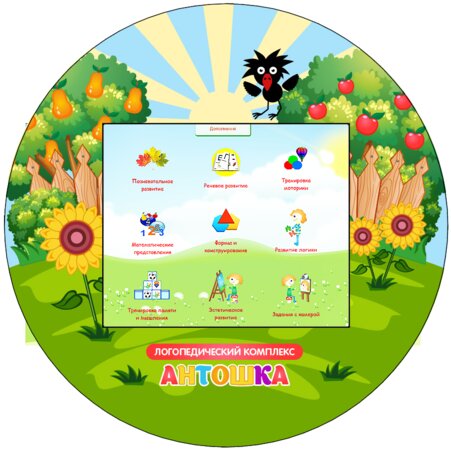 Ход исследования: экспериментатор предъявляет испытуемому таблицу с изображением 9 фигур и предлагает внимательно рассмотреть и запомнить эти фигуры в течение 10 секунд. После чего испытуемому показывают вторую таблицу, с большим количеством фигур. Испытуемый должен обнаружить среди них фигуры первой таблицы.Первая инструкция: «Сейчас я покажу вам изображения фигур. У вас есть 10 секунд, чтобы постараться запомнить как можно большее количество фигур» (рис. 1).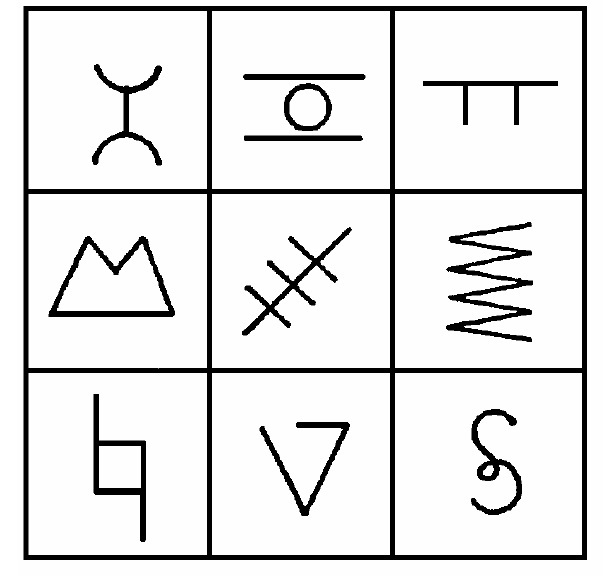 Вторая инструкция: «На следующем рисунке (рис. 2) среди нарисованных фигур вы должны выбрать те, которые видели в первом случае».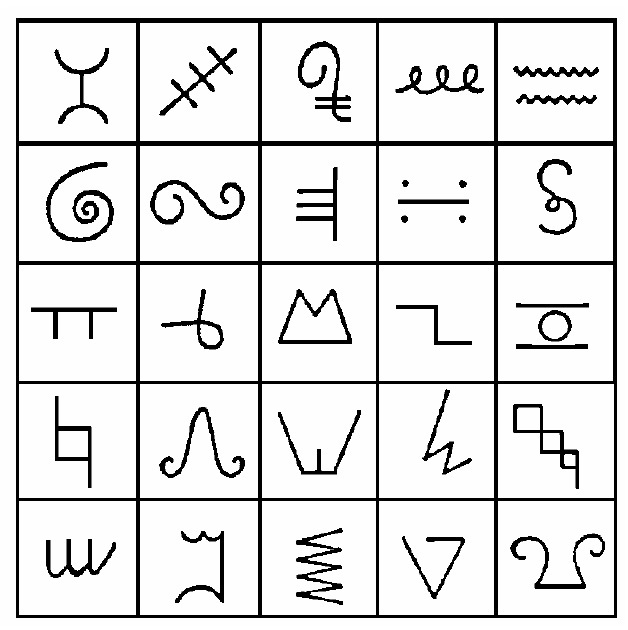 Обработка результатов: экспериментатор отмечает и подсчитывает количество правильно и неправильно узнанных фигур. Уровень узнавания (Е) подсчитывается по формуле: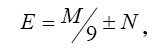 где «М» — число правильно узнанных фигур,«N» — число неправильно узнанных фигур.Наиболее оптимальный уровень узнавания равен единице, поэтому, чем ближе результаты испытуемого к единице, тем лучше у него функционируют процессы узнавания наглядного материала. Аналогичным образом можно исследовать процессы узнавания другого материала: буквенного, цифрового, словесного.По данной методике в данный момент у нас нет готового расчета, возможно, он появится позже.Если вы хотите заказать эксклюзивный расчет по данной методике с вашими условиями или в комплексе с другими методиками, напишите нам, кликнув по второй ссылке.Если вы считаете, что методика содержит недостоверные данные или у вас есть вопросы по проведению исследования по ней — кликните на третью ссылку.Методики для диагностики восприятияДЕТЕЙ 4-х ЛЕТ:Для определения уровня развития восприятия следует сопоставить результаты диагностических методик с теоретическими данными об этапах развития процесса. В данном разделе предложены наиболее простые для применения методики. При анализе данных надо учитывать чрезвычайную пластичность процесса восприятия и его зависимость от воспитательных воздействий.Определение уровня развития данного психического процесса фиксируется в сводной таблице при помощи знаков:Выше среднего (+) – Ребенок безошибочно выполнил все задания, старательно и быстро справился с тестом.Средний уровень (V) – Ребенок допустил незначительные ошибки, после помощи взрослого исправил их.Ниже среднего (-) – Ребенок с трудом справлялся с заданиями, допускал многочисленные и «грубые» ошибки, отказывался принимать помощь взрослого.Низкий уровень (!) – Ребенок совершенно не справился с заданиями, отказывался их выполнять, ссылаясь на свое незнание и т.п.ПОДБЕРИ НУЖНЫЙ ЦВЕТЦель: Методика направлена на исследование восприятия цвета.Источник: Энциклопедия воспитания и развития дошкольника/ под общей редакцией Л.Ю.Субботиной – Ярославль: Академия развития, Академия Холдинг, 2001, стр.49Материал: Приготовить девять цветных кружков диаметром 4-5 см (красный, оранжевый, желтый, зеленый, голубой, синий, фиолетовый, белый, черный). Кружочки желательно наклеить на плотный картон и разрезать пополам. Подобрать картинки, соответствующие цветовой гамме кружков (например, красный помидор, оранжевая морковь, зеленый огурец, желтый лимон и т.п.)Задание: Попросите ребенка разложить кружки под рисунком такого же цвета. Усложните задание, неправильно, разложив кружочки и, попросите исправить ошибки.НАЙДИ ФОРМУЦель: Методика направлена на исследование восприятия формы.Источник: Энциклопедия воспитания и развития дошкольника/ под общей редакцией Л.Ю.Субботиной – Ярославль: Академия развития, Академия Холдинг, 2001, стр. 50Материал: Приготовить пять геометрических фигур (круг, овал, квадрат, прямоугольник и треугольник) одного цвета, средней величиныИ т.д.Все фигуры сделайте в двух экземплярах.Задание: Смешайте все фигуры обоих комплектов и попросите ребенка разложить их парами, одинаковые фигуры вместе, и назвать их. Усложните задание, разложив фигуры неверно. Попросите исправить ошибку и наложить фигуры друг на друга так, чтобы нижнюю фигуру было не видно.РАЗЛОЖИ ПО ВЕЛИЧИНЕ.Цель: Методика направлена на исследование восприятия величины.Источник: Энциклопедия воспитания и развития дошкольника/ под общей редакцией Л.Ю.Субботиной – Ярославль: Академия развития, Академия Холдинг, 2001, стр. 51.Материал: Для ее проведения надо вырезать из картона и раскрасить пять предметов (матрешек, елочек, клоунов или т.п.) разного размера. Другой комплект – квадраты такого же размера, но разные по цвету.Задание: Попросите ребенка разложить предметы в ряд по росту: сначала самый большой, потом поменьше. Затем закрыть предметы квадратиками таких же размеров.Отметьте для себя как сравнивает ребенок размеры: на глаз, накладывает или прикладывает рядом, методом проб и ошибок или раскладывает сразу правильно и уверенно.Это говорит о степени развития перцептивных действий.СРАВНИ КАРТИНКИ.Цель: Методика направлена на исследование восприятия формы и образов, на выявление способности ребенка соотносить их.Источник: Гатанова Н., Тунина Е. Программа развития и обучения дошкольника. Тесты для детей 4-х лет. – СПб.: Издательский Дом «Нева»; М.: «ОЛМА-ПРЕСС Образование», 200, стр.5Материал: Таблица с изображением предметов, напоминающих по форме различные геометрические фигуры и набор геометрических фигур (треугольник, круг, квадрат, прямоугольник, овал).Задание: Покажите ребенку пять геометрических фигур и назовите их. Предложите малышу посмотреть на картинки и найти предметы, похожие по форме на эти геометрические фигуры.5. СОБЕРИ ОТКРЫТКУ:Цель: Методика направлена на исследование уровня перцептивных действий и свойств образа восприятия: предметности, целостности, структурности, константности..Источник: 1) Энциклопедия воспитания и развития дошкольника/ под общей редакцией Л.Ю.Субботиной – Ярославль: Академия развития, Академия Холдинг, 2001, стр.52; 2) Методические рекомендации по использованию диагностического комплекта «исследование особенностей развития познавательной сферы детей дошкольного и младшего школьного возрастов»./Авт.-сост. Семаго Н.Я., Семаго М.М. – М.: АРКТИ, 2001, стр.26Материал: Необходимо подготовить образцы картинок и сами картинки, разрезанные на три разные части (вдоль рисунка, поперек него и по диагонали; другая – на четыре (см. приложение)Задание: Предложите ребенку собрать картинки из разрезанных деталей по образцам. Сначала дайте картинку, разрезанную на три части, после успешного выполнения – разрезанную на четыре части.Примечание: Можно замерять время собирания открытки и характер действий. Сенсорный уровень действий – если складывает неуверенно, пробуя подобрать части без ориентировки на какой либо признак.Перцептивный уровень – если ориентируется на какой-нибудь признак размера, форму, цвет, но собирает с ошибками и пробами. Операциональный (умственный) уровеньперцептивных действий – если собирает сразу и быстро.6. УЗНАЙ НА ОЩУПЬ:Цель: Методика направлена на исследование особых свойств – целостности и предметности, восприятие формы.Источник: 1) Энциклопедия воспитания и развития дошкольника/ под общей редакцией Л.Ю.Субботиной – Ярославль: Академия развития, Академия Холдинг, 2001, стр.53Материал: Набор предметов: карандаш, ложка, шарик(мячик), рыбка, кисточка, катушка, пуговица, линейка, кубик, пирамидка.Задание: Ребенку надо завязать глаза и поочередно давать в руки предметы, которые он должен узнать на ощупь. Можно предметы положить в мешочек или коробочку и ощупывать одной рукой.Следует наблюдать за особенностями движения рук и пальцев, отметить точность и скорость узнавания. Предметы должны быть знакомы ребенку.Можно попросить его назвать качества предметов, спрашивая его: «Какой это предмет? А еще какой? Какая у него поверхность, форма? Что еще ты чувствуешь?»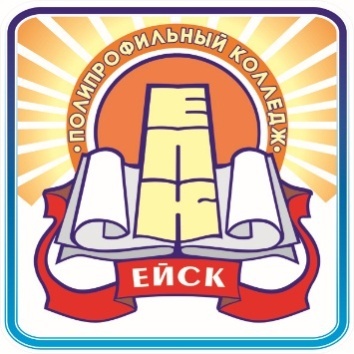 Министерство образования, науки и молодёжной политики Краснодарского краяГосударственное бюджетное профессиональное образовательное учреждение Краснодарского края«ЕЙСКИЙ ПОЛИПРОФИЛЬНЫЙ КОЛЛЕДЖ»НомерПредъявленныеОтветКол-во правильнопредъявлениястимулыиспытуемоговоспроизведенных букв1240 1РОПМЬУЛД 6ЭВОЕРАПВ 2ЛАЕПГЗИЯ 7ОТАСЯМТЛ 3ЛЧЮБВУИТ 8ДЮЯИДРНМ 4ЫВБСБЛОМ 9ХОВАСТРО 5ЭЕБЯКНОБ 10РВЕЖАЛИМ11АРОПЦДАТ 16ЦЗУБКОПА 12ЦУПМСТВО 17БИБПЛПЬИ 13БОАДЫКРС 18БМББСМПР 14ДБАВЕЗЖН 19ПАОАОМПЕ 15ЭЦХАВЦОЛ 20ОРАШЦУЗЖ1.Я иду домой11.Давай пойдем гулять2.Передайте мне чай12.Спят усталые игрушки 3Солнце уже высоко 13Старушка присела отдохнуть 4Море сегодня холодное 14Сегодня очень холодно 5Позвони мне, пожалуйста 15Птичка вьет гнездо6.Пора учить уроки 16Мне все надоело 7Собака поджала лапу 17Подари мне луну8.Пора ложиться спать 18Мальчик рисует ракету 9Очень интересная книга 19Ты записался добровольцем?10.Не хочу учиться20.Девочке очень весело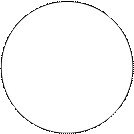 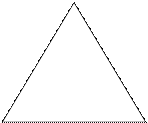 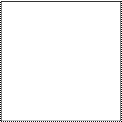 